 «Организация занятий на дому по развитию речи»              Подготовила:Воспитатель: Гаун. Е М.После 5 лет словарный запас ребёнка растёт стремительно. Непроизвольная память в этом возрасте достигает своего расцвета. Слова запоминаются как бы сами собой: один раз услышанное слово легко входит в активный словарь.Проверить состояние словаря несложно.К 6 годам дошкольник● Должен   обиходным словарем в полном объеме: знать все обобщающие слова : профессии, транспорт, посуда, инструменты, овощи, фрукты, ягоды, времена года, сутки, одежда, обувь, головные уборы, посуда, мебель, бытовая техника или приборы, домашние и дикие животные и птицы, насекомые)● Не должен путать сходные  предметы : кувшин - ковшик, миска - чашка, тарелка, кружка, стакан,  фартук - сарафан, шофер - шахтер. А это у детей встречается. Например, показываешь на кресло и спрашиваешь: Что это? Ребёнок отвечает: стул. Или на стакан - говорит «чашка».●  Должен знать из чего состоят предметы: у дерева - ствол, ветки, листья, корни, у стула - спинка, сиденье, ножки.● Ваш ребёнок должен владеть достаточным количеством глаголов: не путать сходные действия. Например, змея именно ползёт, а не идёт, а заяц скачет.  Знать, что делают различными инструментами (пилят, рубят, режут, колют),  как кричат животные и птицы (мычат, щебечут, чирикают, кудахчут, блеют, ржут, стрекочут)Ребёнок в этом возрасте умеет подобрать антоним: высокий - низкий, узкий - широкий, толстый - тонкий, острый - тупой, молодой - пожилой. Предлоги времени и пространства используются к месту и правильно: за диваном, из-за дивана, над, на, под, из-под, около, перед, между, после.  К 6 годам ребёнок должен хорошо ориентироваться во времени: знать времена года, месяцы, дни недели, части суток.Грамматический строй, связная речьК 6 годам дети обычно умеют пользоваться не только простыми, но и сложносочиненными и сложноподчиненными предложениями, пересказывать текст без пропусков и перестановок частей. При этом все формы существительных, прилагательных и глаголов используются без ошибок.Проверьте, умеет ли ребёнок образовать множественное число: стулья, окна, ведра, пни, дома.Уменьшительные и увеличительные формы слов: стульчик, платьице, креслице, камушек, домище, волчище, хвостище.Не нарушена ли структура длинных слов: электричество, милиционер, конструктор, строительный материал.Умеет ли рассказать о событии собственной жизни, описать игрушку, придумать рассказ по картинке.Больше общайтесь со своим ребёнком словесно. Интересуйтесь его мнением, его впечатлениями, создавайте комфортную обстановку общения, чтобы ребёнок мог легко открыться перед вами, чтобы хотел делиться своими наблюдениями, выводами, переживаниями. Главный фактор развития речи – наличие заинтересованного, доброжелательного слушателя. Вы всегда можете вставить реплику, подбодрить, помочь в выборе удачного оборота речи, чтобы малыш не заметил, что вы его поправили. И, конечно, главный источник речевых образцов - это художественная литература. Дети, имеющие богатый опыт слушания книг, обязательно имеют и хорошо развитую связную речь. Ничто не заменит ребёнку книги: ни передача по телевизору, ни электронные игры, ни даже полноценное речевое общение на разговорно-бытовом уровне.ЗвукопроизношениеК 6 годам заканчивается формирование правильного звукопроизношения. Не должно быть никаких замен или пропусков звуков. У некоторых детей наблюдаются различные недостатки произношения, связанные с нарушениями в строении или подвижности органов речи или с недоразвитием фонематического слуха. Не каждая мама замечает, что у ребёнка проблемы со звуками: не все считают нарушением межзубное произношение свистящих С, З, Ц, губное произношение Л,  дефекты звуков Р, Ш, Ж. Родители должны включиться в совместную работу. Без вашей помощи логопеду будет трудно, а иногда и невозможно достичь скорого результата.Корректировать речь ребенка нужно с помощью специалиста Логопеда. Но если родители будут заниматься с ребенком еще и дома, по мимо занятий с логопедом, эффект не заставит себя ждать!Мама и папа могут включиться в процесс логопедических занятий с детьми и сделать развитие речи своего ребенка увлекательной игрой.Но, любая игра имеет правила:- Речь взрослого должна быть образцом для ребёнка – чёткой, неторопливой, спокойной!- Применяйте понятные слова и выражения.- Непонятные  для восприятия слова – обязательно объясняйте ребёнку!Как развивать речь ребенка дома?- Разговаривайте с ребенком, пойте вместе песни;- Больше читайте;- «Ум ребенка находится на кончиках его пальцев» развивайте руки ребенка: занимайтесь любым ручным трудом и творчеством: лепка, рисование, штриховка и прописи – они развивают моторику и отделы мозга, отвечающие за связную речь!!! - Учите ребенка самомассажу рук; - Играйте в пальчиковые игры; - Подготавливайте речевой аппарат с помощью специальной артикуляционной гимнастики (Упражнения выполняются перед зеркалом);  -  Развивайте речевое дыхание- Играйте в речевые игры- Учите скороговорки Игры на активизацию словаря:1.     Игра «Кто или что может это делать?»Взрослый называет действие, а ребенок подбирает предметы. Например, слово идет, ребенок подбирает девочка идет, мальчик идет, кошка идет, снег идет и т. д. Подберите слова к глаголам стоит, сидит, лежит, бежит, плавает, спит, ползает, качается, летает, плавает,…2.     «Отгадай, что это»Отгадывание обобщающего слова по функциональным признакам, по ситуации, в которой чаще всего находится предмет, называемый этим словом. Например:Растут на грядке в огороде, используются в пищу (овощи).Растут на дереве в саду, очень вкусные и сладкие.Движется по дорогам, по воде, по воздуху.3.     Игра «Что для чего»Взрослый предлагает вспомнить, где хранятся эти предметы.хлеб – в хлебнице,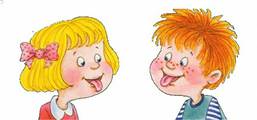 сахар – в сахарнице,конфеты – в конфетнице,мыло – в мыльнице и т.д.4.     Игра «Как можно…»Взрослый спрашивает: «Как можно играть?» Ребенок отвечает: «Весело, интересно, громко, дружно…»Другие вопросы:- Как можно плакать? (Громко, тихо, жалобно, горько…)
- Как можно мыть посуду? (Хорошо, плохо, чисто, быстро…)
- Как можно пахнуть? (Приятно, вкусно, аппетитно, нежно…)5.   «Ищем слова»Какие слова можно вынуть из борща? Винегрета? Кухонного шкафа? И пр.6.   «Опиши предмет»Ребенок берет любой предмет и подбирает как можно больше слов, подходящих к этому предмету. Например: яблоко (какое?) красное, кислое, круглое, твердое и т.д.Игры на речевые обобщения:1.     «Назови лишнее слово»Взрослый называет слова и предлагает ребенку назвать «лишнее» слово, а затем объяснить, почему это слово «лишнее».- «Лишнее» слово среди имен существительных:кукла, песок, юла, ведерко, мяч;стол, шкаф, ковер, кресло, диван;пальто, шапка, шарф, сапоги, шляпа;слива, яблоко, помидор, абрикос, груша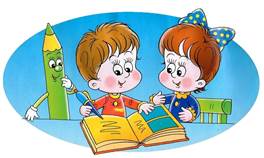 - «Лишнее» слово среди имен прилагательных:грустный, печальный, унылый, глубокий;храбрый, звонкий, смелый, отважный;желтый, красный, сильный, зеленый- «Лишнее» слово среди глаголов:думать, ехать, размышлять, соображать;бросился, слушал, ринулся, помчался;приехал, прибыл, убежал, прискакал;пришел, явился, смотрел;выбежал, вошел, вылетел, выскочил.2.     Игра «Найди дерево» (выделение признаков деревьев: общая форма, расположение ветвей, цвет и внешний вид коры)Рассмотреть и научиться рассказывать о деревьях и кустарниках, которые встречаются по дороге в детский сад.Игры на развитие звукового анализа и синтеза:1.     Игра «Цепочка слов»Взрослый и ребенок по очереди называют слова на последний звук в слове сказанным одним из них.Например: кошкА – АвтобуС– СоК – Куст …2.     «Придумай слово» Ребенок должен придумать слово на заданный звук. Например: на звук Ж: жук, жилет, джинсы, желудь, уж и т. д.Игры на развитие грамматического строя речи:1.     Игра «Веселый счет»Вокруг много одинаковых предметов. Какие ты можешь назвать? (дома, деревья, листья, лужи, сугробы, столбы, окна..) Давай их посчитаем. Один кирпичный дом, два кирпичных дома, три кирпичных дома, четыре кирпичных дома, пять кирпичных домов и т. д. (Каждый день можно подобрать разные определения к одному слову. Например: кирпичный дом, высокий дом, красивый дом…).2.     Игра «Подружи слова»Листья падают – листопад, снег падает – снегопад, вода падает – водопад, сам летает – самолет, пыль сосет – пылесос,3.     Игра «Все сделал»Скажи, как будто ты уже все сделал (сделала). мыл – вымыл, вешает – повесил, одевается – оделся, прячется – спрятался, гладит – погладил, стирает - постирал рисует – нарисовал, пишет – написал, поливает – полил, ловит – поймал, чинит – починил, красит – покрасил, убирает – убрал, строит – построил.4.  Игра « Ты идешь, и я иду»Ты выходишь, и я выхожу, ты обходишь, и я обхожу и т. д. (подходить, заходить, переходить…) Можно по аналогии использовать глаголы ехать, лететь.  5.  «Приготовим сок»«Из яблок сок (какой?) - яблочный; из груш… (грушевый); из вишни… (вишневый)» и т. д. А потом наоборот: апельсиновый сок из чего?» и т. д.6.     «Один - много»«Яблоко – много чего? (яблок); Помидор – много чего? (помидоров)» и т. д.7.  «Чей, чья, чьё»Образование притяжательных прилагательных. «Уши собаки - (чьи уши?) собачьи уши; хвост кошки – кошачий хвост» и т. д.Игры на развитие связной речи: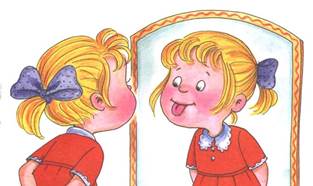 1.     Игра «Что на что похоже»Ребенку предлагается подобрать похожие слова (сравнения)Белый снег похож на…(что?)
Синий лед похож на… Густой туман похож на…Чистый дождь похож на… 2.     Потому что…
Включение в речь союзов и предлогов делает речь плавной, логичной, цельной. Развивайте эту способность у ребёнка, рассуждая и отвечая на вопросы:Я мою руки потому, что…
Почему ты идёшь спать? и т. д.3.     Кем (чем) был?Взрослый называет ребёнку явления, предметы, животных и т. д., а ребёнок должен сказать, кем (чем) они были раньше.
Корова была телёнком, бабочка была гусеницей, курица была цыплёнком, а цыплёнок – яйцом, лёд был водой и т. д.Играйте с ребёнком на равных, поощряйте его ответы, радуйтесь успехам и маленьким победам! Желаем удачи!Выбирайте время, когда ребенок в хорошем настроении.Будьте терпеливы, ласковы с ребенком.Постепенно усложняйте задания.УСПЕХОВ ВАМ!